Equipment Manual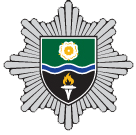 Dry Powder Fire ExtinguisherJewel 6Kg ABC Powder 183BTable of Contents1	General Description and Primary Function	32	Hazards	32.1	Control Measures	43	Construction	43.1	Features	43.2	Diagram	54	Operation	54.1	Basics of Operation	64.2	Replenishment Policy	65	Tests	66	Technical Information	67	Further Reading	7Equipment ManualDry Powder Fire ExtinguisherJewel 6Kg ABC Powder 183BGeneral Description and Primary FunctionThe Jewel 6Kg Dry Powder Extinguisher is carried by all Scania Rescue Pumps and HRPs.It can be used against Class A, B, C and Electrical fires. HazardsControl MeasuresConstructionFeaturesManufactured to BS EN3 and CE1266;
corrosion resistant finish and plastic safety base;
pressure gauge showing cylinder content;
the 6Kg content of the extinguisher can be used within 19 seconds of use at full power; and
the dry powder is non-toxic and non-hazardous, or though in an enclosed space the dry powder can trigger reaction in asthmatics.
DiagramOperationBasics of Operation Remove safety tag;
remove safety pin;
aim the hose at the base of the fire; and
squeeze the control handle.External video: (Ctrl + Click)https://youtu.be/sN44j5zp8cQ 
Replenishment Policy To replace a dry powder extinguisher, put in a web request on Integra Web Basket (link below).  Place the spent extinguisher in the stores cadge, the swap will occur on the next stores run.
http://syfireweb1/siteforward?site=integra-live   (Ctrl + Click) 
NOTE: All spent extinguishers are taken by Jewel to be reused and recycled.
TestsTest the in accordance with Standard Test Schedule 25. Technical InformationFurther Reading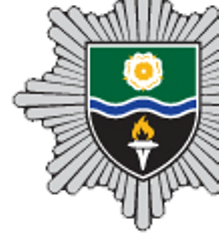 South Yorkshire Fire and RescueOperational GuidanceEquipment ManualEquipment ManualDry Powder Fire ExtinguisherJewel 6Kg ABC Powder 183BEquipment Category: Branchpipes, Hose and Media Dry Powder Fire ExtinguisherJewel 6Kg ABC Powder 183BEquipment Category: Branchpipes, Hose and Media Dry Powder Fire ExtinguisherJewel 6Kg ABC Powder 183BEquipment Category: Branchpipes, Hose and Media Dry Powder Fire ExtinguisherJewel 6Kg ABC Powder 183BEquipment Category: Branchpipes, Hose and Media Operational GuidanceOperational Guidance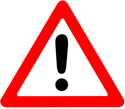 The following hazards are associated with the Dry Powder Extinguisher:Projectile particulates causing damage to eyes or the respiratory system;
dry powder extinguishers can trigger asthma;
manual handling; and
noise.A full risk assessment of all hazards and control measures is available upon request to Technical Services, Health and Safety or via Masterisk.
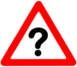 Only trained personnel should use this equipment.Pay close attention to all safe working practices and manual handling techniques learned during training;
a minimum number of people should be in the risk area;
this equipment should be inspected, maintained and undergo a system of planned preventative maintenance according to the standard test schedule.PPE:Fire tunic and leggings;
structural firefighting gloves and boots; and
helmet with visor down and goggles.When equipment is used at an incident also refer to all incident specific PPE and/or directions according to the discretion of the Incident Commander.Figure 1 – Diagram of the Jewel 6Kg ABC Powder 183B Fire Extinguisher Figure 1 – Diagram of the Jewel 6Kg ABC Powder 183B Fire Extinguisher Figure 1 – Diagram of the Jewel 6Kg ABC Powder 183B Fire Extinguisher Figure 1 – Diagram of the Jewel 6Kg ABC Powder 183B Fire Extinguisher Component partsComponent partsComponent partsComponent partsAControl Handle BPressure GaugeCNozzleDExtinguisher Type Information EFire Type Information FUsage InformationDry powder extinguishers are very messy. The powder will stick to anything static (televisions, computers etc.); and
the powder can bring on breathing difficulties for asthma sufferers. 
Table 1 – Technical Specification of the Jewel 6Kg ABC Powder183B Fire Extinguisher Table 1 – Technical Specification of the Jewel 6Kg ABC Powder183B Fire Extinguisher Media Capacity6 KgCharged Weight9.5 KgOperating Pressure14 barDischarge Time19 SecondsRange of Throw 6 mDimensions (H x W)520  x 180 mm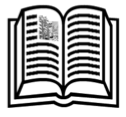 Further information regarding this equipment and the principles of operation can be found in the following documents:Equipment Risk Assessment;Technical data from the manufacturer https://www.safefiredirect.co.uk/Downloads/Public/6%20kg%20powder.pdfStandard Test Schedule 25; andhttps://youtu.be/sN44j5zp8cQ